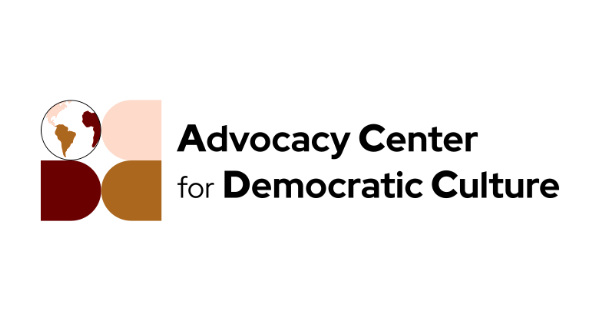 Centar za zastupanje demokratske kulture (ACDC) iz Severne Mitrovica poziva sve mlade pravnike da se prijave naCilj ovog programa je da se omogući veće učešće mladih pravnika kako bi stekli nova znanja I veštine u pravosudnim institucijama. Mladim pravnicima biće omogućeno da se bliže upoznaju sa radom državnih institucija u cilju podsticanja mogućnosti zapošljavanja pripadnika nacionalnih manjina u državnoj upravi. Ovaj program predviđa izbor do deset (10) kandidata koji će stažirati tri (3) meseca u pravosudnim institucijama i advokatskim kancelarijama.Kandidati treba da ispunjavaju sledeće uslove:Stečeno visoko obrazovanje iz naučne oblasti pravne nauke ili naučne odnosno stručne oblasti u okviru obrazovno-naučnog polja društveno-humanističkih nauka na studijama drugog stepena (diplomske akademske studije – master, specijalističke akademske studije, specijalističke strukovne studije), odnosno na osnovnim studijama u trajanju od najmanje 4 godine ili da su studenti završne godine na studijama drugog stepena, odnosno na 4. godini osnovnih studija iz naučne oblasti pravne nauke ili naučne odnosno stručne oblasti u okviru obrazovno-naučnog polja društveno-humanističkih nauka;Da imaju aktivno znanje srpskog ili albanskog jezika;Da su državljani Kosova;Da su visoko motivisani, komunikativni, kreativni i profesionalni u odnosu prema radu.Prijava: Prijavni formular - zainteresovani kandidati treba da popune prijavni formular objavljen na veb stranici www.acdc-kosovo.org . Uz prijavni formular potrebno je priložiti:CV u EuroPass formatu;Fotokopiju diplome ili uverenja o stečenom visokom obrazovanju iz naučne oblasti pravne nauke ili naučne odnosno stručne oblasti u okviru obrazovno-naučnog polja društveno-humanističkih nauka na studijama drugog stepena (diplomske akademske studije – master, specijalističke akademske studije, specijalističke strukovne studije), odnosno na osnovnim studijama u trajanju od najmanje 4 godine, ili fotokopiju uverenja o stečenom visokom obrazovanju na studijama drugog stepena, odnosno na osnovnim studijama u trajanju od najmanje 4 godine iz naučne oblasti pravne nauke ili naučne odnosno stručne oblasti u okviru obrazovno-naučnog polja društveno-humanističkih nauka (za kandidate koju su stekli diplomu, odnosno završili fakultet); Fotokopiju potvrde ili uverenja o upisanoj završnoj godini studija drugog stepena iz naučne oblasti pravne nauke ili naučne odnosno stručne oblasti u okviru obrazovno naučnog polja društveno-humanističkih nauka (diplomske akademske studije – master, specijalističke akademske studije, specijalističke strukovne studije), odnosno upisanoj 4 godini osnovnih studija iz naučne oblasti pravne nauke ili naučne odnosno stručne oblasti u okviru obrazovno-naučnog polja društveno-humanističkih nauka (za kandidate koju su još uvek studenti); Lična karta (skenirana u elektronskoj verziji, odštampana ukoliko predajete u kancelariji);Navedenu dokumentaciju:poslati na email: office@acdc-kosovo.org, sa nazivom mejla: “Prijava za stažiranje 2022. i ime aplikanta” ili predati u kancelariji Centra za zastupanje demokratske kulture (ACDC) , ulica Čika Jovina 3, TC North City, 1.sprat (svakog radnog dana od 10-14 casova) u zapečaćenoj koverti sa naznakom - „Program stažiranja za mlade pravnike” najkasnije do 21. marta 2022. godine u 23:59 casova.Nepotpune, neodgovarajuće i neblagovremeno poslate prijave i dokumentacija uz prijave neće biti razmatrane. Izbor kandidata koji ispune formalne uslove vršiće se na osnovu dostavljenih prijava i razgovora sa kandidatima. Vreme i mesto održavanja razgovora biće saopšteno samo onim kandidatima koji uđu u uži izbor. Izabrani kandidati će potpisati ugovore sa Centrom za zastupanje demokratske kulture (ACDC) u kojima će biti definisana njihova prava i obaveze. Svi izabrani stažisti će dobijati mesečnu nadoknadu. Posebno se ohrabruju kandidati ženskog pola i pripadnici marginalizovanih grupa da se prijave na konkurs. Sve dodatne informacije u vezi sa Programom stažiranja možete dobiti putem elektronske pošte: office@acdc-kosovo.org.Program stažiranja za mlade pravnike u pravosudnim institucijamaKonkurs je otvoren od 07.03. i završava se 21. marta 2022. godine u 23:59 časova